Межправительственный комитет по интеллектуальной собственности, генетическим ресурсам, традиционным знаниям и фольклоруТридцать вторая сессияЖенева, 28 ноября – 2 декабря 2016 г.РЕШЕНИЯ ТРИДЦАТЬ ВТОРОЙ СЕССИИ КОМИТЕТАприняты КомитетомРЕШЕНИЕ ПО ПУНКТУ 2 ПОВЕСТКИ ДНЯ:ПРИНЯТИЕ ПОВЕСТКИ ДНЯПредседатель представил для принятия проект повестки дня, распространенный в качестве документа WIPO/GRTKF/IC/32/1 Prov. 2, и повестка дня была принята.  РЕШЕНИЕ ПО ПУНКТУ 3 ПОВЕСТКИ ДНЯ:ПРИНЯТИЕ ОТЧЕТА О ТРИДЦАТЬ ПЕРВОЙ СЕССИИПредседатель представил для принятия проект отчета о тридцать первой сессии Комитета (WIPO/GRTKF/IC/31/10 Prov. 2), и он был принят.РЕШЕНИЕ ПО ПУНКТУ 4 ПОВЕСТКИ ДНЯ:  АККРЕДИТАЦИЯ НЕКОТОРЫХ ОРГАНИЗАЦИЙКомитет единогласно одобрил аккредитацию в качестве наблюдателей ad hoc трех организаций, перечисленных в приложении к документу WIPO/GRTKF/IC/32/2, а именно:  Культурно-научной ассоциации г. Хеншела (ACSK), Ассоциации защиты интересов представительниц коренного населения Конго (ADFAC) и Всемирной ассоциации коренного населения (ВАКН).РЕШЕНИЕ ПО ПУНКТУ 5 ПОВЕСТКИ ДНЯ:  ОТЧЕТ О СЕМИНАРЕ ПО ИНТЕЛЛЕКТУАЛЬНОЙ СОБСТВЕННОСТИ И ТРАДИЦИОННЫМ ЗНАНИЯМ (24 И 25 НОЯБРЯ 2016 Г.)Комитет принял к сведению устные отчеты докладчиков:  Советника Постоянного представительства Швейцарии при Организации Объединенных Наций и других международных организациях в Женеве г-на Рейнальда Вейлларда;  Первого секретаря Постоянного представительства Алжирской Народной Демократической Республики при Организации Объединенных Наций в Женеве и других международных организациях в Швейцарии г-на Фейсала Аллека;  Советника посольства и заместителя Постоянного представителя Таиланда при Всемирной торговой организации (ВТО) г-жи Усаны Берананда;  и Советника Постоянного представительства Мексики при Организации Объединенных Наций и других международных организациях в Женеве г-жи Марии дель Пилар Эскобар Баутиста. Комитет также принял к сведению документ WIPO/GRTKF/IC/32/INF/9.РЕШЕНИЕ ПО ПУНКТУ 6 ПОВЕСТКИ ДНЯ:УЧАСТИЕ КОРЕННЫХ И МЕСТНЫХ ОБЩИНКомитет принял к сведению документы WIPO/GRTKF/IC/32/3, WIPO/GRTKF/IC/32/INF/4 и WIPO/GRTKF/IC/32/INF/6.Комитет настоятельно рекомендовал и призвал членов Комитета и всех заинтересованных субъектов в государственном и частном секторах вносить взносы в Добровольный фонд ВОИС для аккредитованных коренных и местных общин.Комитет по предложению Председателя избрал путем аккламации следующих восемь членов Консультативного совета, которые будут выполнять свои функции в личном качестве:  представителя организации «Incomindios» (Швейцария) г-на Роже Шо;  представителя организации « Llamado de la Tierra» («Зов Земли») (Эквадор) г-на Родриго де ла Крус Инлаго;  Второго секретаря Постоянного представительства Таджикистана в Женеве г-на Парвиза Эмомова;  представителя Фонда защиты прав коренных жителей Америки (Соединенные Штаты Америки) г-жу Мелоди Линн Маккой;  Третьего секретаря Постоянного представительства Эквадора в Женеве г-жу Ньюсту Мальдонадо;  Атташе по вопросам интеллектуальной собственности и торговли Постоянного представительства Святого Престола в Женеве г-на Карло Марию Маренги;  Первого секретаря (вопросы торговли) Постоянного представительства Ботсваны в Женеве г-жу Бойпело Ситоле;  и Первого секретаря Постоянного представительства и Консула Филиппин в Женеве 
г-на Арнела Талисайона. Председатель Комитета предложил, чтобы функции Председателя Консультативного совета выполнял заместитель Председателя Комитета посол Роберт Матеус Майкл Тене.РЕШЕНИЕ ПО ПУНКТУ 7 ПОВЕСТКИ ДНЯ:ТРАДИЦИОННЫЕ ЗНАНИЯНа основе документа WIPO/GRTKF/IC/32/4 Комитет подготовил новую редакцию текста «Охрана традиционных знаний: проекты статей. Rev.2».  Комитет постановил, чтобы этот текст по состоянию на момент закрытия обсуждения по данному пункту повестки дня 2 декабря 2016 г. был препровожден Комитету на его тридцать четвертой сессии, как это предусмотрено его мандатом на 2016-2017 гг. и программой работы на 2017 г., сформулированными в документе WO/GA/47/19.Комитет принял к сведению и обсудил документы WIPO/GRTKF/IC/32/5, WIPO/GRTKF/IC/32/6, WIPO/GRTKF/IC/32/7, WIPO/GRTKF/IC/32/8, WIPO/GRTKF/IC/32/9, WIPO/GRTKF/IC/32/10, WIPO/GRTKF/IC/32/INF/7 и WIPO/GRTKF/IC/32/INF/8.РЕШЕНИЕ ПО ПУНКТУ 8 ПОВЕСТКИ ДНЯ:ЛЮБЫЕ ДРУГИЕ ВОПРОСЫОбсуждение по данному пункту не проводилось.РЕШЕНИЕ ПО ПУНКТУ 9 ПОВЕСТКИ ДНЯ:ЗАКРЫТИЕ СЕССИИКомитет принял решения по пунктам 2, 3, 4, 5, 6 и 7 повестки дня 2 декабря 2016 г.  Он постановил, что проект письменного отчета, содержащий согласованный текст этих решений и всех выступлений в Комитете, будет подготовлен и распространен до 27 января 2017 г.  Членам Комитета будет предложено представить в письменном виде исправления к своим выступлениям, включенным в проект отчета, прежде чем окончательный вариант проекта отчета будет распространен среди участников Комитета для его принятия на следующей сессии Комитета. [Конец документа]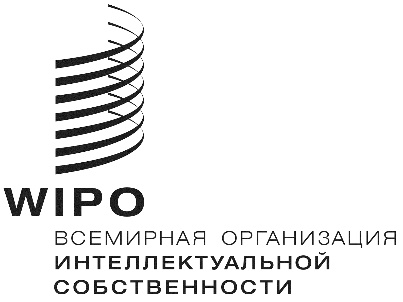 Rоригинал:  английскийоригинал:  английскийоригинал:  английскийдата: 2 декабря 2016 г.дата: 2 декабря 2016 г.дата: 2 декабря 2016 г.